Narysuj lalce wymarzoną fryzurę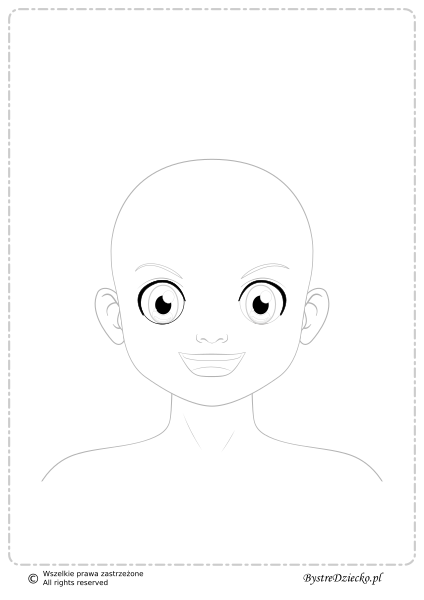 